                     彰化縣政府「在地產業創新加值與學界協助中小企業科技關懷推動計畫-       學界協助中小企業科技關懷推動」計畫說明會                          報 名 表回傳日期：敬請於109年03月23日(一)下午 17:30前回傳回傳電子信箱chcgidipc@gmail.com  或傳真至04-7223906聯絡電話04-7200151 陳小姐感謝您的配合並祝商祺!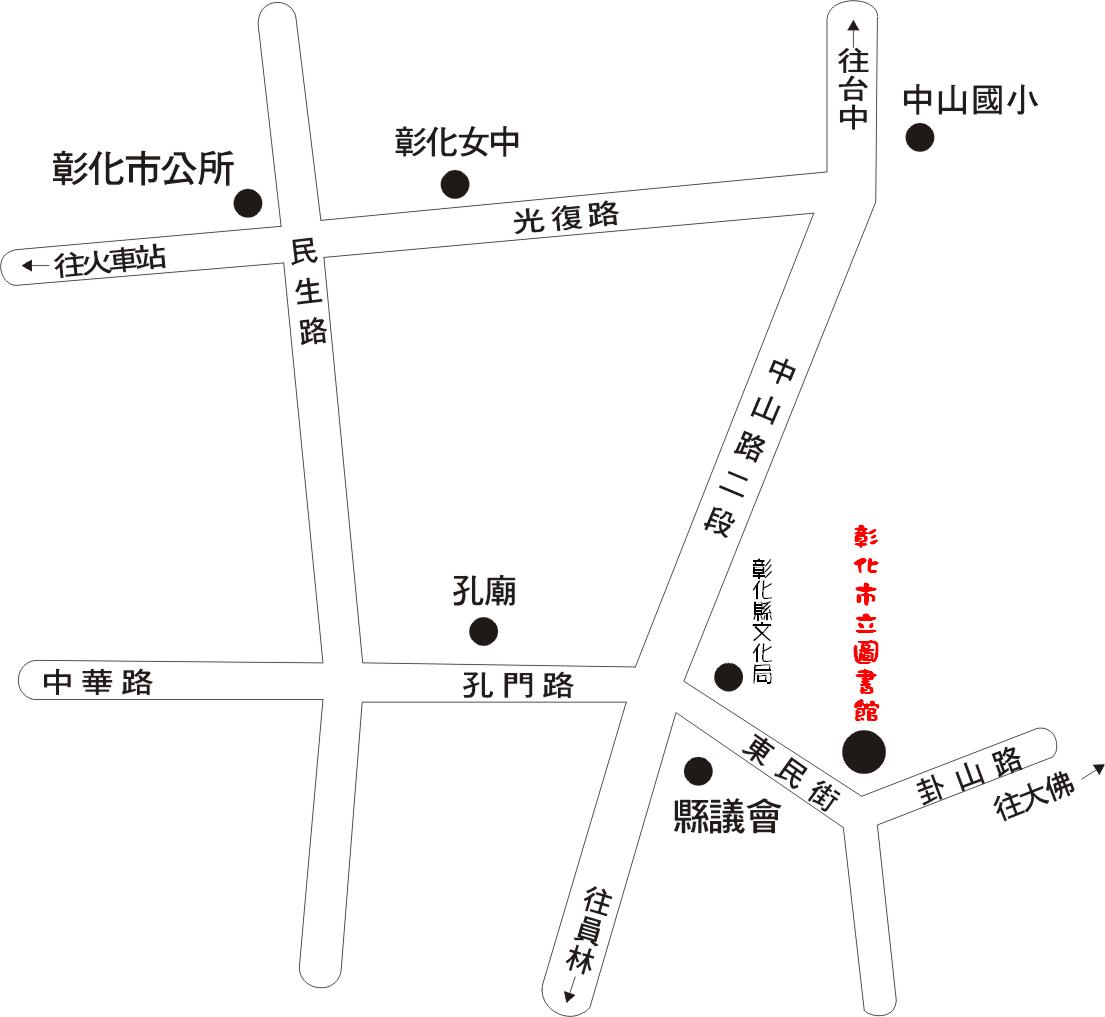 彰化縣立圖書館為加強地下停車場秩序及安全，於中山路口增設汽車進出管控柵欄、「尚餘汽車車位」顯示板，若有汽車車位，管控柵欄於感應後將自動升起，供眾免費使用。地下停車場開放時間同開館時間(08:30-20:30)                                  有＊記號之欄位請務必填寫                                  有＊記號之欄位請務必填寫                                  有＊記號之欄位請務必填寫                                  有＊記號之欄位請務必填寫                                  有＊記號之欄位請務必填寫＊單位名稱＊姓名職稱聯絡電話＊手機＊ E-MAIL信箱              【報名後，請電話確認，謝謝您】              【報名後，請電話確認，謝謝您】              【報名後，請電話確認，謝謝您】              【報名後，請電話確認，謝謝您】              【報名後，請電話確認，謝謝您】